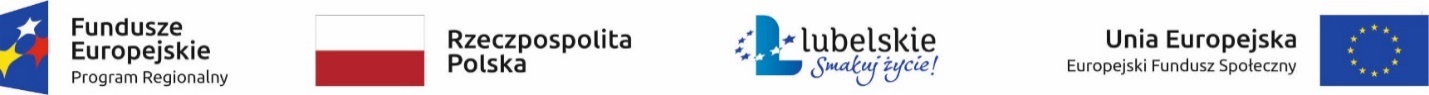 Biłgoraj, dnia 09.12.2022r. Dzienny Dom Pomocy dla Seniorów w Biłgorajuul. Kościuszki 2823-400 BiłgorajZnak sprawy: DDPS.14.2022.BMInformacja z otwarcia ofertPrzedmiot zamówienia jest: Przewóz osób, w tym osób niepełnosprawnych każdorazowo z miejsca zamieszkania osoby na terenie Miasta Biłgoraja do siedziby Dziennego Domu Pomocy dla Seniorów w Biłgoraju przy ul. T. Kościuszki 28 i z powrotem w 2023 roku. W ramach projektu: „Dzienny Dom Pomocy dla Seniorów w Biłgoraju”, projekt współfinansowany ze środków Regionalnego Programu Operacyjnego Województwa Lubelskiego na lata 2014-2020, Osi priorytetowej: 11 Włączenie społeczne, Działanie 11.2 Usługi społeczne i zdrowotne.Oferty zostały złożone przez:Beata Malec/Kierownik Dziennego Domu Pomocydla Seniorów w Biłgoraju/Lp.Nazwa i adres wykonawcyCena netto za 1 km/ złCena brutto Za 1 km/złUwagi1.Transport Osobowy Bogusław PiebiakUl. Adama Gorajskiego 1823-400 Biłgoraj8,28 zł8,94 zł2. Zakład Usługowy ”Mielnik”Tadeusz MielnikKorczów 11A23-400 Biłgoraj6,40 zł6,91 zł3. SA i PO Robert WieczorekUl. Rozszerzona 17F/104-852 Warszawa8,58 zł9,27 złBrak oświadczenia, że został wypełniony obowiązek informacyjny przewidziany art.13 lub art. 14 RODO 